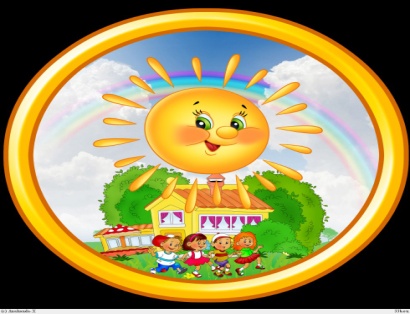 Приложениек письму министерства образования, науки и молодежной политики Краснодарского края от 24.04.2017 г. № 47-7264/17-11ИНФОРМАЦИЯ ДЛЯ РОДИТЕЛЕЙо расходах на одного ребенка и родительской платев МБДОУ д/с № 9Расходыв детском саду в год в расчете на 1-го ребенкасоставили в 2019 году  108 722,61 рублей, из них:- краевой бюджет (оплата труда сотрудников детского сада, приобретение учебных пособий, средств обучения, игр, игрушек) – 67 437,21 рублей;- местный бюджет (расходы по содержанию зданий, оплату коммунальных услуг детского сада, оплата части расходов на питание воспитанников, включая льготные категории, установленные законодательством) – 32 821,20 рублей;- родительская плата(включает только частичную оплату питания, расходы хозяйственно-бытовые и личную гигиену детей) – 8 464,20  рублей.В целом на питание 1-го ребенка за счет всех средств (местного бюджета и родительской платы) расходуется в месяц – 1 264,75 рублей.Согласно Федеральному закону 273-ФЗ родительская плата не взимается за детей-инвалидов, детей – сирот и детей, оставшихся без попечения родителей, а также за детей с туберкулезной интоксикацией.Размер родительской платы установленпостановлением главы администрации муниципального образования Тимашевский районот «6» августа 2018 года № 878,и составляет 1 264,75 рублей (в месяц) и составляет 1,20 % от всех расходов на 1-го ребенка.Дополнительная льгота по уплате родительской платыустановлена для следующей категории родителей: многодетные семьи, дети-инвалиды, дети оставшиеся без попечения родителей(перечислить в соответствии с нормативным актом МО)В качестве материальной поддержки родителям выплачивается компенсация: - на первого ребенка – 20;  на второго ребенка – 50;на третьего ребенка и последующих детей – в размере 70 процентов за фактически оплаченные родителями месяцы присмотра и ухода за ребенком из расчета среднего размера родительской платы, но не более внесенной родителями суммы платы.Размер и Порядок выплаты компенсации, а также перечень документов, необходимый для её получения, утвержден постановлением главы администрации (губернатора) Краснодарского края от 12 декабря 2013 года № 1460.Для получения компенсации родителю (законному представителю) необходимо обратиться Серобян Ирине Петровне, 8(86130) 37 – 5 - 70  (Ф.И.О., контактный телефон)Вся информация, касающаяся родительской платы, размещена 
на официальных сайтах в сети Интернет по адресам: sov,mbdou9@mail.ru Также задать свои вопросы Вы можете по телефону 8(86130) 37-5-70 (контактный телефон)